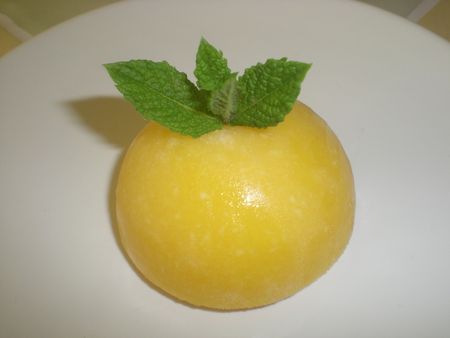 INGREDIENTS POUR 1 LITRE:*3 grosses mangues bien mûres*250g de sucre roux*30 cl d'eau*10 cl de 100% pur jus d'orange*50g de noix de coco en poudre (facultatif)*1 citron vertPREPARATION:Mélanger le sucre et l'eau dans une casserole et porter à ébullition.Pendant ce temps, presser le citron à l'aide d'une bistouquette(très pratique) puis éplucher les mangues et coupez-les en morceaux.Mixer le citron,la mangue et le jus d'orange au blender. 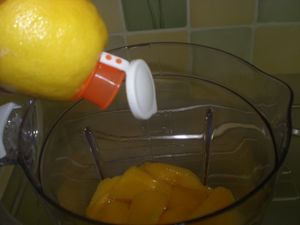 Ajouter ensuite le sirop.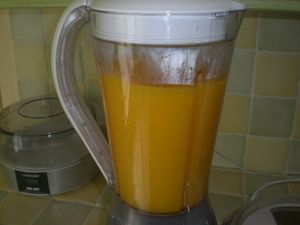 Laisser refroidir et mettre en sorbetière pendant 30 à 40 minutes.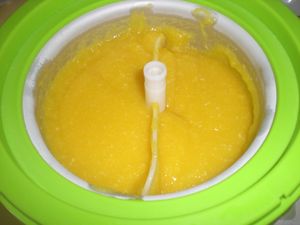 Placez dans un bac à glace ou comme moi mettez-en un peu dans un moule en silicone demi-sphère reçu du site Natarianni pour que cela fasse plus joli en présentation devant vos convives.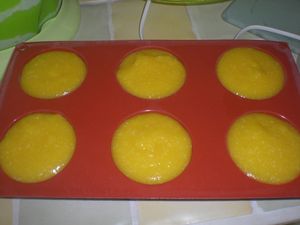 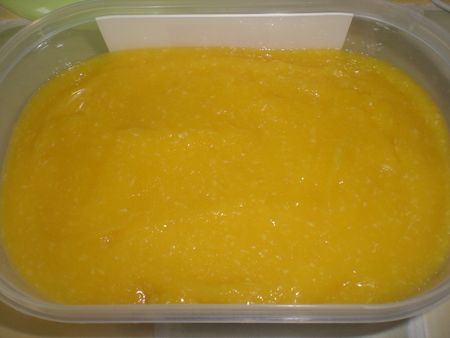 Un véritable délice!